Программа соревнований: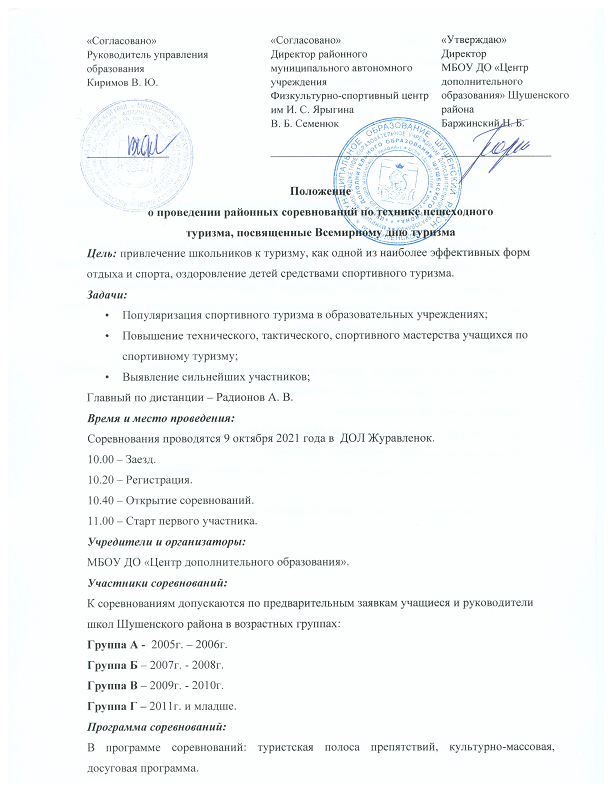 В программе соревнований: туристская полоса препятствий, культурно-массовая,  досуговая программа.Группа А, Б, В, Г список возможных этаповПараллельная переправаСпуск спортивным способомБабочкаГоризонтальный маятникБолото по кочкамБревноПодъемУзлы (проводник – группа Г, прямой – группа В, проводник-восьмерка – группа Б, встречный – группа А). Штраф за неправильно завязанный узел 30 сек, за не завязанный узел 1 минута.Подсчет результатов проводится по системе стоп-ошибка до полного исправления ошибки участником. Старт-финиш совмещены. Первыми стартуют мальчики группы Г.Необходимое снаряжение участника: спортивная форма, закрывающая локти и колени, спортивная обувь без металлических шипов.ЗаявкиПредварительные заявки по классам с указанием фамилии, имени и года рождения участника необходимо подать до 20 сентября.Подведение итогов и награждение:Победители награждаются грамотами МАУ «ФСЦ им. И. С. Ярыгина».По вопросам организации и проведения обращаться:пгт. Шушенское, 2 мкр., 1. МБОУ ДО «Центр дополнительного образования», 8-(39139) 3-13-05.Педагог-организатор: Радионов Артем Владимирович.заявки отправлять по адресу: PRO-TURISM@mail.ru